Critical Self-Reflection EssayThis is Critical thinking Essay for Critical reasoning course, more information about the course here http://www.criticalthinking.org/Inference and Interpretation
See Exhibit 5.12 (page 2) and reflect on how you sometimes form your views and perspectives regardless of data or evidence to the contrary.Based on your readings, research, and experiences as well as your study and consideration of the Exhibit above, analyze The United Nation issue- “Refugees“  In writing your essay, consider how your thinking impacts how you give meaning to events, social issues, or facts.More information about the issue can be found here:http://www.un.org/en/sections/issues-depth/refugees/index.htmlDirections:Include the following points (Exhibit 5.1,):ClarityLogicJustifiabilityProfundity – your depth of knowledge on a topicReasonablenessConsistencyRequirements:Your essay should be 4-5 pages.Incorporate three scholarly(3 scholarly)sources that are not required or recommended readings for this course. Cite and reference your sources properly in APA 6th versionExhibit 5.12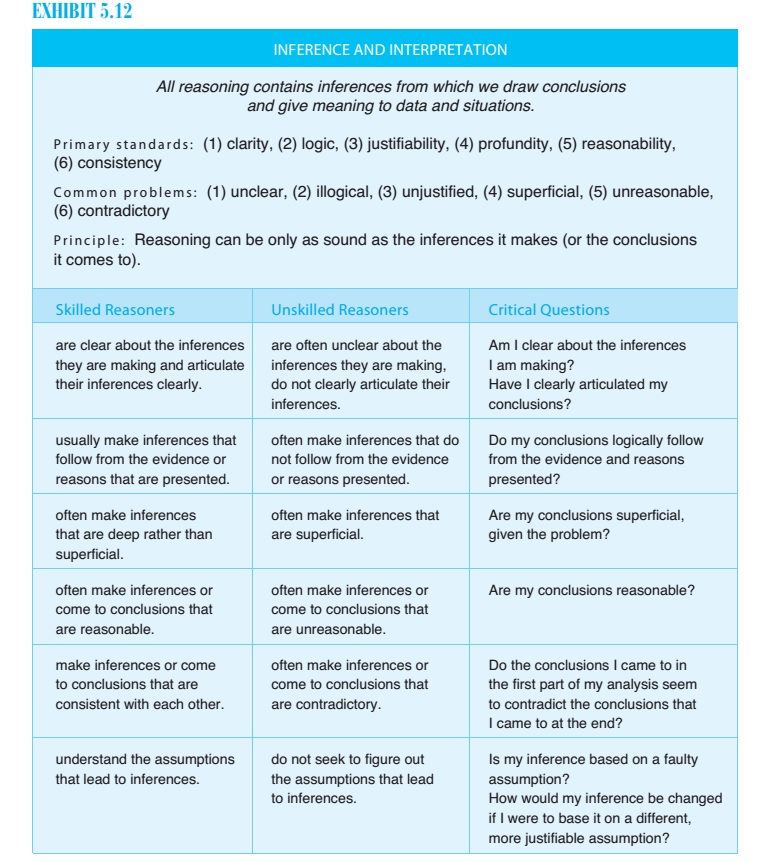 